Conozca sus Finanzas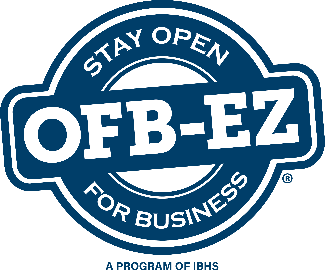 Actualizado:      Siguiente revisión:      Necesidades comerciales Generales¿Ha hablado con su banco para crear una línea de crédito para su compañía?      ¿Quién es responsable de activarla y quien tiene acceso a ésta?      ¿Cuánto dinero en efectivo es necesario para sobrevivir una interrupción de 3, 4 5 10 días o más?      ¿Para qué propósito se necesita este dinero? ¿Tendrá este dinero a su disposición?     ¿Quién hará la decisión de utilizar este dinero?      ¿Quién tendrá acceso a ese dinero?      ¿Tiene suficiente efectivo para varios servicios adicionales que serán necesarios, como servicios de limpieza y seguridad?      ¿Tiene una tarjeta de crédito corporativa que puede ser usada para compras de emergencia?        ¿Quién está autorizado para usar esta tarjeta?      ¿Será capaz de pagar facturas/deudas pendientes?         ¿Tiene procedimientos preparados para manejar una interrupción comercial?      ¿Será capaz de seguir recibiendo pagos de sus clientes/cuentas por cobrar?       ¿Tiene procedimientos preparados para manejar una interrupción comercial?     ¿Ha identificado una localización alternativa donde puede trabajar?      Recursos Humanos¿En el caso de un gran desastre, como será manejada la nómina?     ¿Si su negocio es forzado a cerrar temporalmente, ¿se les continuara pagando a todos o algunos empleados?         ¿Por cuánto tiempo?       ¿Serán capaces de usar su tiempo de enfermedad/vacaciones sin restricciones?     ¿Hay consideraciones de sindicatos?     ¿Han sido sus empleados consientes de las pólizas que tomarán lugar durante una interrupción?     ¿Si los bancos están cerrados, su negocio proporcionará servicios de nómina en efectivo?     ¿Qué póliza tiene su negocio en avances efectivos, cambios de cheques, y préstamos?      ¿Espera que sus empleados trabajen horas extras?      